Załącznik nr 1 do Tomu I SIWZ OFERTA ZAMAWIAJĄCY: Naukowa i Akademicka Sieć Komputerowa PIB ul. Kolska 12 01-045 Warszawa  Postępowanie o udzielenie zamówienia publicznego prowadzonym w trybie przetargu nieograniczonego na: „Dostawa materiałów informacyjno – promocyjnych dla NASK w związku z organizacją Konferencji SECURE 2017”, znak postępowania: ZZ.211.PZP.11.2017.TKIWYKONAWCA: Niniejsza oferta zostaje złożona przez:   	 	 	 	 	  (w przypadku składania oferty przez podmioty występujące wspólnie podać nazwy(firmy) i dokładne adresy wszystkich wspólników spółki cywilnej lub członków konsorcjum) DANE KONTAKTOWE WYKONAWCY:  [wszelka korespondencja prowadzona będzie wyłącznie na n/w adres / faks / e-mail] (w przypadku składania oferty przez podmioty wspólnie ubiegający się o udzielenie zamówienia, Wykonawcy wskazują dane pełnomocnika (lidera), z którym prowadzona będzie wszelka korespondencja) Wykonawca jest mikro, małym, średnim przedsiębiorcą – TAK/NIE*SKŁADAMY OFERTĘ na wykonanie przedmiotu zamówienia zgodnie ze Specyfikacją Istotnych Warunków Zamówienia (SIWZ). OŚWIADCZAMY, że zapoznaliśmy się ze Specyfikacją Istotnych Warunków Zamówienia oraz wyjaśnieniami i zmianami SIWZ przekazanymi przez Zamawiającego i uznajemy się za związanych określonymi w nich postanowieniami i zasadami postępowania. OFERUJEMY wykonanie przedmiotu zamówienia na warunkach przedstawionych w niniejszej ofercie za cenę brutto  obliczoną zgodnie z zasadami wskazanymi w Tomie I SIWZ oraz w oparciu o Formularz Cenowy (Załącznik nr 2 do Tomu I SIWZ):_________________________________ zł brutto(słownie złotych: ________________________________)[Cena oferty brutto winna zawierać wszelkie koszty jakie Wykonawca poniesie w związku z realizacją zamówienia] ZAMIERZAMY (skreślić niepotrzebne): sami wykonać całość prac objętych zamówieniem*  powierzyć 	podwykonawcom 	wykonanie 	następujących 	części 	zamówienia*: ………………………………………………………………………………………………………………………………………………………. ……………………………………………………………………………………………………………………………………………………… Nazwy podwykonawców, którym Wykonawca powierzy realizację części zamówienia, o których mowa powyżej: ZOBOWIĄZUJEMY SIĘ do wykonania zamówienia w terminie określonym w Specyfikacji Istotnych Warunków Zamówienia.AKCEPTUJEMY warunki płatności określone przez Zamawiającego w Specyfikacji Istotnych Warunków Zamówienia. AKCEPTUJEMY okres gwarancji określony w Specyfikacji Istotnych Warunków Zamówienia.JESTEŚMY związani ofertą przez okres wskazany w Specyfikacji Istotnych Warunków Zamówienia.  OŚWIADCZAMY, iż informacje i dokumenty zawarte na stronach nr od ……….. do …………. stanowią tajemnicę przedsiębiorstwa w rozumieniu przepisów o zwalczaniu nieuczciwej konkurencji co wykazaliśmy (stosowne uzasadnienie jest złożone wraz z Ofertą) i zastrzegamy, że nie mogą być one udostępniane. OŚWIADCZAMY, że zapoznaliśmy się z Istotnymi dla Stron postanowieniami umowy zawartymi w Specyfikacji Istotnych Warunków Zamówienia i zobowiązujemy się, w przypadku wyboru naszej oferty, do zawarcia umowy zgodnej z niniejszą ofertą, na warunkach określonych w Specyfikacji Istotnych Warunków Zamówienia, w miejscu i terminie wyznaczonym przez Zamawiającego. ZAŁĄCZNIKAMI do oferty, stanowiącymi jej integralną część są: ……………….. ……………….__________________ dnia __ __ 2017 roku _____________________________________ (podpis Wykonawcy/Pełnomocnika) * niepotrzebne skreślić Załącznik nr 2 do Tomu I SIWZ Formularz cenowyZAMAWIAJĄCY: Naukowa i Akademicka Sieć Komputerowa PIB ul. Kolska 12 01-045 Warszawa  Postępowanie o udzielenie zamówienia publicznego prowadzonym w trybie przetargu nieograniczonego na: „Dostawa materiałów informacyjno – promocyjnych dla NASK w związku z organizacją Konferencji SECURE 2017”, znak postępowania: ZZ.211.PZP.11.2017.TKI, działając w imieniu WYKONAWCY:  (w przypadku składania oferty przez podmioty występujące wspólnie podać nazwy(firmy) i dokładne adresy wszystkich wspólników spółki cywilnej lub członków konsorcjum) oferujemy wykonanie przedmiotu zamówienia:*cenę należy przenieść do pkt 3 Formularza „Oferta”__________________ dn. ______________2017 r.________________________(podpis Wykonawcy/ Pełnomocnika)Załącznik nr 3 do Tomu  I SIWZ WYKAZ WYKONANYCH/WYKONYWANYCH DOSTAW ZAMAWIAJĄCY: Naukowa i Akademicka Sieć Komputerowa PIB ul. Kolska 12 01-045 Warszawa  Postępowanie o udzielenie zamówienia publicznego prowadzonym w trybie przetargu nieograniczonego na: „Dostawa materiałów informacyjno – promocyjnych dla NASK w związku z organizacją Konferencji SECURE 2017”, znak postępowania: ZZ.211.PZP.11.2017.TKI, działając w imieniu WYKONAWCY:  (w przypadku składania oferty przez podmioty występujące wspólnie podać nazwy(firmy) i dokładne adresy wszystkich wspólników spółki cywilnej lub członków konsorcjum) oświadczamy, że wykonaliśmy/wykonujemy następujące dostawy (o których mowa w pkt. V pkt 1 lit. c) Tomu I SIWZ: W załączeniu przedkładamy dowody określające, że dostawy te zostały wykonane lub są wykonywane należycie. *Wartości podane w walutach innych niż złoty polski przeliczone zostaną przez Zamawiającego według średniego kursu Narodowego Banku Polskiego z dnia ukazania się ogłoszenia o zamówieniu lub jeśli w danym dniu nie zostały opublikowane kursy, to według średniego kursu Narodowego Banku Polskiego z pierwszego dnia po ukazaniu się ogłoszenia o zamówieniu   __________________ dnia __ __ 2017 r. ____________________________________ podpis Wykonawcy/Pełnomocnika Załącznik nr 4 do Tomu I SIWZOŚWIADCZENIEo którym mowa w art. 25a ust. 1 ustawy Pzp stanowiące wstępne potwierdzenie, że Wykonawca spełnia warunki udziału w postępowaniuZAMAWIAJĄCY: Naukowa i Akademicka Sieć Komputerowa PIB ul. Kolska 12 01-045 Warszawa  Składając ofertę w postępowaniu o udzielenie zamówienia publicznego prowadzonym w trybie przetargu nieograniczonego na „Dostawa materiałów informacyjno – promocyjnych dla NASK w związku z organizacją Konferencji SECURE 2017”, znak postępowania: ZZ.211.PZP.11.2017.TKI, działając w imieniu WYKONAWCY:  (w przypadku składania oferty przez podmioty występujące wspólnie podać nazwy(firmy) i dokładne adresy wszystkich wspólników spółki cywilnej lub członków konsorcjum) oświadczam, że spełniam warunki udziału w postępowaniu w zakresie wskazanym przez Zamawiającego w ogłoszeniu o niniejszym zamówieniu oraz SIWZ;oświadczam, że w celu wykazania spełniania warunków udziału w postępowaniu wskazanych przez Zamawiającego w ogłoszeniu o niniejszym zamówieniu, polegam na zasobach następujących podmiotów, w następujących zakresie:oświadczam, że wszystkie informacje podane w powyższych oświadczeniach są aktualne i zgodne z prawdą oraz zostały przedstawione z pełną świadomością konsekwencji wprowadzenia zamawiającego w błąd przy przedstawianiu informacji.__________________ dnia ___ ___ 2017 roku      ____________________________(podpis Wykonawcy/ Pełnomocnika)Załącznik nr 5 do Tomu I SIWZOŚWIADCZENIEo którym mowa w art. 25a ust. 1 ustawy Pzp stanowiące wstępne potwierdzenie, że Wykonawca nie podlega wykluczeniu z postępowaniaZAMAWIAJĄCY: Naukowa i Akademicka Sieć Komputerowa PIB ul. Kolska 12 01-045 Warszawa  Składając ofertę w postępowaniu o udzielenie zamówienia publicznego prowadzonym w trybie przetargu nieograniczonego na „Dostawa materiałów informacyjno – promocyjnych dla NASK w związku z organizacją Konferencji SECURE 2017”, znak postępowania: ZZ.211.PZP.11.2017.TKI, działając w imieniu WYKONAWCY: oświadczam, że nie podlegam wykluczeniu z postępowania na podstawie art. 24 ust 1 pkt 12-23 ustawy Pzp;oświadczam, że zachodzą wobec mnie podstawy wykluczenia z postępowania na podstawie art. …………. ustawy Pzp. Jednocześnie oświadczam, że w związku z ww. okolicznością, na podstawie art. 24 ust. 8 ustawy Pzp podjąłem następujące środki naprawcze:……………………………………………………………………………………………………………………………………………oświadczam, że następujące podmioty, na zasobach których polegam: …………………………………………………. nie podlega/ją wykluczeniu z postępowania o udzielenie zamówienia;oświadczam, że wszystkie informacje podane w powyższych oświadczeniach są aktualne i zgodne z prawdą oraz zostały przedstawione z pełną świadomością konsekwencji wprowadzenia zamawiającego w błąd przy przedstawianiu informacji.__________________ dnia ___ ___ 2017 roku                    _______________________________                     (podpis Wykonawcy/ Pełnomocnika)Załącznik nr 6 do Tomu I SIWZ Oświadczenie o przynależności lub braku przynależności do tej samej grupy kapitałowej, o której mowa w art. 24 ust. 1 pkt 23 ustawy Pzp ZAMAWIAJĄCY: Naukowa i Akademicka Sieć Komputerowa PIB ul. Kolska 12 01-045 Warszawa  Postępowanie o udzielenie zamówienia publicznego prowadzonym w trybie przetargu nieograniczonego na: „Dostawa materiałów informacyjno – promocyjnych dla NASK w związku z organizacją Konferencji SECURE 2017”, znak postępowania: ZZ.211.PZP.11.2017.TKI działając w imieniu WYKONAWCY:  (w przypadku składania oferty przez podmioty występujące wspólnie podać nazwy(firmy) i dokładne adresy wszystkich wspólników spółki cywilnej lub członków konsorcjum) i będąc należycie upoważnionym do jego reprezentowania, będąc zobligowanym do wykazania braku podstaw do wykluczenia na podstawie art. 24 ust 1 pkt. 23 ustawy z dnia 29 stycznia 2004 roku Prawo zamówień publicznych informuje, że:  *nie należę do grupy kapitałowej w rozumieniu ustawy z dnia 16 lutego 2007 o ochronie konkurencji i konsumentów (Dz. U. z 2017r. poz. 229 z późn. zm.)* z żadnym z wykonawców, którzy złożyli oferty w niniejszym postępowaniu (na podstawie zamieszczonej na stronie internetowej Zamawiającego informacji z otwarcia ofert, o której mowa w art. 86 ust. 5 ustawy) *należę do grupy kapitałowej w rozumieniu ustawy z dnia 16 lutego 2007 o ochronie konkurencji i konsumentów (Dz. U. z 2017r. poz. 229 z późn. zm.), wraz z niżej wymienionymi podmiotami, które złożyły ofertę w niniejszym postępowaniu*: Nazwa :………………………………………., Siedziba: ……………………………………Nazwa :………………………………………., Siedziba: …………………………………… Nazwa :………………………………………., Siedziba: …………………………………… … * niepotrzebne skreślić__________________ dnia __ __ 2017 roku ___________________________________ (podpis Wykonawcy/Pełnomocnika) Załącznik nr 7 do Tomu I SIWZPROPOZYCJA TREŚCI ZOBOWIĄZANIA INNEGO PODMIOTUdo oddania do dyspozycji Wykonawcy niezbędnych zasobów na potrzeby realizacji zamówieniaUWAGA: Zamiast niniejszego Formularza można przedstawić inne dokumenty, w szczególności:zobowiązanie podmiotu, o którym mowa w art. 22a ust. 2 ustawy Pzp sporządzone w oparciu o własny wzórinne dokumenty stanowiące dowód, że Wykonawca realizując zamówienie będzie dysponował niezbędnymi zasobami podmiotów w stopniu umożliwiającym należyte wykonanie zamówienia publicznego oraz, że stosunek łączący Wykonawcę z tymi podmiotami będzie gwarantował rzeczywisty dostęp do ich zasobów, określające w szczególności:zakres dostępnych Wykonawcy zasobów innego podmiotu,sposób wykorzystania zasobów innego podmiotu, przez Wykonawcę, przy wykonywaniu zamówienia publicznego, zakres i okres udziału innego podmiotu przy wykonywaniu zamówienia publicznego,czy podmiot, na zdolnościach którego Wykonawca polega w odniesieniu do warunków udziału w postępowaniu dotyczących wykształcenia, kwalifikacji zawodowych lub doświadczenia, zrealizuje usługi, których wskazane zdolności dotyczą.Ja:______________________________________________________________________________________(imię i nazwisko osoby upoważnionej do reprezentowania Podmiotu, stanowisko (właściciel, prezes zarządu, członek zarządu, prokurent, upełnomocniony reprezentant itp.))Działając w imieniu i na rzecz:______________________________________________________________________________________(nazwa Podmiotu)Zobowiązuję się do oddania nw. zasobów:______________________________________________________________________________________(określenie zasobu – osoby zdolne do wykonania zamówienia)do dyspozycji Wykonawcy:______________________________________________________________________________________(nazwa Wykonawcy)na potrzeby realizacji zamówienia pod nazwą: „Dostawa materiałów informacyjno – promocyjnych dla NASK w związku z organizacją Konferencji SECURE 2017”, znak postępowania: ZZ.211.PZP.11.2017.TKI: Oświadczam, iż:udostępniam Wykonawcy ww. zasoby, w następującym zakresie:______________________________________________________________________________________________________________________________________________________________sposób wykorzystania udostępnionych przeze mnie zasobów przy wykonywaniu zamówienia publicznego będzie następujący:______________________________________________________________________________________________________________________________________________________________zakres mojego udziału przy wykonywaniu zamówienia publicznego będzie następujący:______________________________________________________________________________________________________________________________________________________________okres mojego udziału przy wykonywaniu zamówienia publicznego będzie następujący:______________________________________________________________________________________________________________________________________________________________Oświadczam, że w odniesieniu do warunków dotyczących kwalifikacji zawodowych lub doświadczenia, ww. podmiot/-y na zasobach których polegam, zrealizuje/-ą dostawy, do realizacji których te zdolności są wymagane.__________________ dnia ___ ___ 2017 roku_______________________________(podpis Podmiotu/ osoby upoważnionej do reprezentacji Podmiotu)Tom II SIWZ:  OPIS PRZEDMIOTU ZAMÓWIENIA (OPZ)Dostawa materiałów informacyjno – promocyjnych dla NASK w związku z organizacją Konferencji SECURE 2017znak postępowania: ZZ.211.PZP.11.2017.TKILOGO:*Projekt graficzny zostanie przekazany Wykonawcy zgodnie z § 1 ust. 2 Wzoru umowy (Tom III SIWZ).Lp. Nazwa(y) Wykonawcy(ów) Adres(y) Wykonawcy(ów) Osoba do kontaktów Adres korespondencyjny: Nr telefonu Nr faksu  Adres e-mail Wykonawca informuje, że (właściwe zakreślić):wybór oferty nie  będzie prowadzić do powstania u Zamawiającego obowiązku podatkowego.wybór oferty będzie prowadzić do powstania u Zamawiającego obowiązku podatkowego w odniesieniu do następujących towarów/ usług (w zależności od przedmiotu zamówienia): ____________________________________. Wartość towaru/ usług (w zależności od przedmiotu zamówienia) powodująca obowiązek podatkowy u Zamawiającego to ___________ zł netto*.* dotyczy Wykonawców, których oferty będą generować obowiązek doliczania wartości podatku VAT do wartości netto oferty, tj. w przypadku:wewnątrzwspólnotowego nabycia towarów,mechanizmu odwróconego obciążenia, o którym mowa w art. 17 ust. 1 pkt 7 ustawy o podatku od towarów i usług,importu usług lub importu towarów, z którymi wiąże się obowiązek doliczenia przez zamawiającego przy porównywaniu cen ofertowych podatku VAT.Lp. Nazwa(y) Wykonawcy(ów) Adres(y) Wykonawcy(ów) Lp. Nazwa(y) Wykonawcy(ów) Adres(y) Wykonawcy(ów) L.p.Nazwa przedmiotu/materiałyNazwa przedmiotu/materiałyIlośćCena jednostkowanetto (zł)Wartośćnetto(zł)(2x3)Wartość podatku VAT(zł)Wartość brutto(zł)(4+5)L.p.1123456Powerbank100100Komin wielofunkcyjny 600600CENA OFERTY NETTO CENA OFERTY NETTO CENA OFERTY NETTO CENA OFERTY NETTO CENA OFERTY NETTO WARTOŚĆ PODATKU VATWARTOŚĆ PODATKU VATWARTOŚĆ PODATKU VATWARTOŚĆ PODATKU VATWARTOŚĆ PODATKU VATWARTOŚĆ PODATKU VATCENA OFERTY BRUTTO*CENA OFERTY BRUTTO*CENA OFERTY BRUTTO*CENA OFERTY BRUTTO*CENA OFERTY BRUTTO*CENA OFERTY BRUTTO*CENA OFERTY BRUTTO*Lp. Nazwa(y) Wykonawcy(ów) Adres(y) Wykonawcy(ów) Lp. Nazwa Wykonawcy (podmiotu realizującego dostawy) Nazwa i adres odbiorcy dostawy Przedmiot dostawy Wartość brutto*(w zł) Okres realizacji dostawy lub data jej zakończenia 1. Lp. Nazwa(y) Wykonawcy(ów) Adres(y) Wykonawcy(ów) nazwa podmiotuzakresLp. Nazwa WykonawcyAdres Wykonawcy Lp. Nazwa(y) Wykonawcy(ów) Adres(y) Wykonawcy(ów) L.P.NAZWAZDJĘCIE POGLĄDOWEOPISILOŚĆ1.Powerbank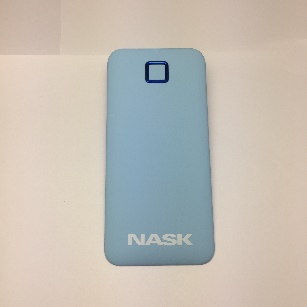 Powerbank w silikonowej obudowie. W zestawie kabel USB.Pojemność: 3000 - 5000 mAhKolor: czerwonyWymiary: nie mniej niż 12 x 6 cm Logo: Secure 2017, NASK i CERT Polska oraz projekt graficznyZnakowanie: grawer laserowy Opakowanie: pudełko tekturoweGwarancja: 12 miesięcy od dnia podpisania protokołu odbioru1002.Komin wielofunkcyjny 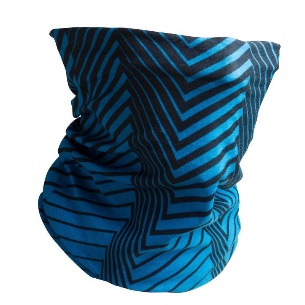 Komin wielofunkcyjny, który może służyć jako chusta, bandana, czapka lub opaska. Materiał: elastyczny, oddychający, wytrzymały. Rozmiar: uniwersalnyWymiar: min. 50 x 25 cmKolor: czerwony lub czarnyLogo: Secure 2017, NASK i CERT Polska Opakowanie: folia przezroczysta600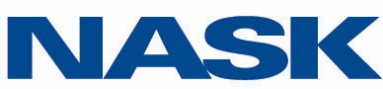 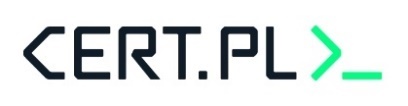 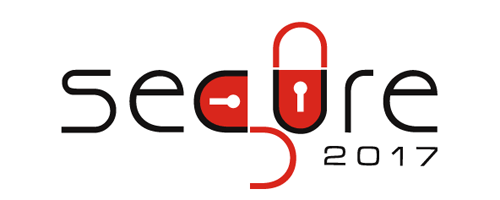 Projekt graficzny*